Nr rejestru ADR.270.68.2019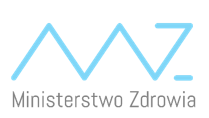 Zamawiający zaprasza do złożenia ofert na sukcesywny odbiór i niszczenie makulatury oraz dokumentacji niearchiwalnej z Ministerstwa Zdrowia. Opis Przedmiotu Zamówienia  stanowiący załącznik nr 1.Odpowiedź w postaci oferty cenowej Zamawiający przyjmuje w nieprzekraczalnym terminie do dnia 29.03.2019 r., w formie elektronicznej na adres: zamowieniapubliczne@mz.gov.pl Oferty muszą zawierać cenę brutto zgodnie z Formularzem ofertowym stanowiącym Załącznik nr 2 do pisma. Złożone oferty muszą być ważne przez okres 30 dni od dnia ich przesłania. W tym terminie Zamawiający może zawrzeć umowę w przedmiocie zapytania ofertowego w  oparciu o ceny zaproponowane w wybranej ofercie – Wzór umowy stanowi Załącznik nr 3 do pisma.Zamawiający przy wyborze oferty będzie kierował się kryterium:100% - Cena Jednocześnie Zamawiający informuje, że fakt przesłania ofert cenowych będących odpowiedzią na zapytanie ofertowe nie zobowiązuje Zamawiającego do zawarcia z jednym z Oferentów umowy, nawet, jeśli jego oferta okaże się najkorzystniejsza. Zamawiający nie przewiduje zwrotu kosztów za przygotowanie i przesłanie oferty oraz informuje, że skontaktuje się tylko z wybranymi Oferentami.Wykonawca składając ofertę poświadcza, że rozumie treść zapytania ofertowego i nie wnosi zastrzeżeń.Data20.03.2019 r. Wykonawca-DotyczySukcesywny odbiór i niszczenie makulatury oraz dokumentacji niearchiwalnej z Ministerstwa Zdrowia 